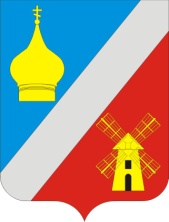 СОБРАНИЕ ДЕПУТАТОВФЕДОРОВСКОГО СЕЛЬСКОГО ПОСЕЛЕНИЯНЕКЛИНОВСКОГО РАЙОНА РОСТОВСКОЙ ОБЛАСТИРЕШЕНИЕОб утверждении отчета о результатах приватизации муниципального имущества Федоровского сельского поселения за 2022 годПринятоСобранием депутатов				                               «03» февраля 2023г.В соответствии с Федеральным законом от 21.12.2001 года N 178-ФЗ "О приватизации государственного и муниципального имущества", требованиями Областного закона от 18 июля 2002 года №255-ЗС «О приватизации государственного имущества Ростовской области, Решением Собрания депутатов Федоровского сельского поселения от 11.07.2019г. №147 «Об утверждении Положения о порядке управления и распоряжения муниципальным имуществом муниципального образования «Федоровское сельское поселение», Решениями Собрание депутатов Федоровского сельского поселения от 11.07.2019г. №144 «Об утверждении Положения «О приватизации муниципального имущества муниципального образования «Федоровское сельское поселение», от 24.11.2021г. №17 «О прогнозном плане (программы) приватизации муниципального имущества Федоровского сельского поселения на 2022 год и на плановый период 2023 и 2024 годов, руководствуясь Уставом муниципального образования «Федоровское сельское поселение», Собрание депутатов Федоровского сельского поселенияРЕШИЛО:Утвердить отчет о результатах приватизации муниципального имущества Федоровского сельского поселения за 2022 год согласно приложению.2. Настоящее решение вступает в силу со дня его официального опубликования.3. Контроль за исполнением настоящего решения возложить на комиссию по бюджету, налогам, муниципальной собственности Собрания депутатов Федоровского сельского поселения.Председатель Собрания депутатов – Глава Федоровского сельского поселения                                         С.А. Слинько    село Федоровка   
    «03» февраля 2023г.
    № 64Приложение 1к решению Собрания депутатов 
Федоровского сельского поселения
«Об утверждении отчета о результатах 
приватизации муниципального имущества 
муниципального образования 
«Федоровское сельское поселение» за 2022 годОтчет о результатах приватизации муниципального имущества 
муниципального образования «Федоровское сельское поселение» за 2022 годВ 2022 года была осуществлена приватизация имущества, включенного в План приватизации муниципального имущества Федоровского сельского поселения на 2022 год.От приватизации объектов муниципального имущества, включенных в План приватизации муниципального имущества Федоровского сельского поселения на 2022 год, фактически в бюджет поступило от реализации имущества на аукционных торгах 286,100 тыс.руб., согласно приложению 2. План приватизации муниципального имущества выполнен на 7%.Приложение 2к решению Собрания депутатов 
Федоровского сельского поселения
«Об утверждении отчета о результатах 
приватизации муниципального имущества 
муниципального образования 
«Федоровское сельское поселение» за 2022 годПеречень 
муниципального имущества, включенного в План приватизации муниципального имущества Федоровского сельского поселения на 2022 год, реализованного в 2022 году№ по прогнозном у плануНаименование муниципального имущества и его местонахождениеСпособ приватизацииСроки приватизацииЦена объекта (тыс. руб .)Поступил о (тыс. руб.)1234564Нежилое здание, площадью 68,9 кв.м., кадастровый номер 61:26:0140101:4193, расположенное по адресу: Ростовская область, Неклиновский район, с.Федоровка, ул.Ленина 28Продажа муниципального имущества с аукциона19.01.2022286,100286,100